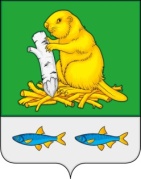 СОВЕТ НАРОДНЫХ ДЕПУТАТОВДЬЯЧЕНКОВСКОГО СЕЛЬСКОГО ПОСЕЛЕНИЯБОГУЧАРСКОГО МУНИЦИПАЛЬНОГО РАЙОНАВОРОНЕЖСКОЙ ОБЛАСТИРЕШЕНИЕот «09» февраля 2023 г. №164 с. Дьяченково Об отчете главы Дьяченковского сельского поселения о результатах своей деятельности, о результатах деятельности администрации Дьяченковского сельского поселения, в том числе в решении вопросов, поставленных Советом народных депутатов Дьяченковского сельского поселения в 2022 годуВ соответствии с Федеральным законом от 06.10.2003 г. № 131 - ФЗ «Об общих принципах организации местного самоуправления в Российской Федерации», решением Совета народных депутатов Дьяченковского сельского поселения от 25.02.2010 г. № 217 «Об утверждении положения о ежегодном отчете главы Дьяченковского сельского поселения Богучарского муниципального района о результатах своей деятельности, деятельности администрации Дьяченковского сельского поселения Богучарского муниципального района органов местного самоуправления, в том числе о решении вопросов, поставленных представительным органом Дьяченковского сельского поселения Богучарского муниципального района», Уставом Дьяченковского сельского поселения Богучарского муниципального района Совет народных депутатов Дьяченковского сельского поселения Богучарского муниципального района Воронежской области р е ш и л :1. Работу администрации Дьяченковского сельского поселения Богучарского муниципального района в 2022 году признать удовлетворительной.2. Администрации Дьяченковского сельского поселения Богучарского муниципального района (Сыкалов В.И.):2.1. Продолжить в 2023 году работу:2.1.1. По исполнению вопросов местного значения, определенных Федеральным законом от 06.10.2003 года № 1311 - ФЗ «Об общих принципах организации местного самоуправления в Российской Федерации», Устава поселения и других федеральных и областных правовых актов.2.1.2. По обеспечению жизнедеятельности поселения по:- реализации комплекса мер, направленных на развитие, содержание, ремонт дорожной и уличной сети;- по реконструкции и строительству водопроводных сетей;- по установке вышек сотовой связи в селах Абросимово и Полтавка;- по газификации населенного пункта Абросимово.2.2. Совместно с единым региональным оператором продолжать вести работу по сбору и вывозу ТБО. Вести актуализацию списочного состава граждан, зарегистрированных на территории сельского поселения.2.3. Проводить работу по закупке контейнеров для сбора ТКО и строительству контейнерных площадок.2.4. Провести работу популяризации здорового образа жизни и занятий физической культурой и спортом.2.5. Оказать содействие избирательным комиссиям в подготовке выборов губернатора Воронежской области в единый день голосования 10 сентября 2023 года.2.6. В соответствии с Федеральным законом от  30.12.2020  № 518 –ФЗ «О внесении изменений в отдельные законодательные акты Российской Федерации проводить мероприятия  по выявлению правообладателей ранее учтенных объектов недвижимости, направление сведений о правообладателях данных объектов недвижимости для внесения в Единый государственный реестр недвижимости.2.7. Провести работу по организации и осуществлению видов муниципального контроля, регулирующийся Федеральным законом от 31 июля 2020 года N 248-ФЗ "О государственном контроле (надзоре) и муниципальном контроле в Российской Федерации".2.8. Продолжить работы по благоустройству территории населенных пунктов с учетом принятых Правил благоустройства Дьяченковского сельского поселения с привлечением административной комиссии Богучарского муниципального района.2.9. Активизировать работу, направленную на развитие социальной инфраструктуры, обеспечения жизнедеятельности поселения.2.10. Оказать содействие в работе органам территориального самоуправления населенных пунктов Дьяченковского сельского поселения. Привлекать жителей к участию в решении вопросов местного значения, повышать гражданскую активность.2.11. Продолжать работу по контролю за состоянием памятников, воинских захоронений, находящихся на территории Дьяченковского сельского поселения и в случае необходимости производить ремонт.2.12. Обеспечивать на территории Дьяченковского сельского поселения безопасность и правопорядок.2.13. Реализовывать комплекс мер, направленных на обеспечение противопожарной безопасности населения.2.14. Организовать контроль за комплексом проводимых мероприятий, направленных на осуществление деятельности по обращению с животными без владельцев, обитающими на территории поселения.2.15. Вести работу, по выполнению мероприятий, направленных на получение дополнительных доходов в местный бюджет и оптимизацию расходов.2.16. Организовать работу по сокращению недоимки по платежам в консолидированный бюджет.2.17. Проводить работу по взаимодействию с налоговыми органами с целью уточнения и анализа налогооблагаемой базы Дьяченковского сельского поселения.2.18. Вести работы по созданию условий для привлечения в поселение внешних инвестиций, дополнительных доходов, организации работы новых предприятий и организаций, необходимых для развития Дьяченковского сельского поселения. 2.19. Взаимодействовать с организациями всех форм собственности с целью укрепления и развития экономики поселения.2.20. Привлекать дополнительные средства, путем обеспечения участия Поповского сельского поселения в региональных и федеральных программах.2.21. Оказывать содействие военному комиссариату Богучарского района в работе с гражданами, пребывающими в запасе.2.22. Оказывать необходимую помощь семьям участников специальной военной операции.2.23. Подготовить необходимую документацию на участие в конкурсе по отбору практик гражданских инициатив в рамках развития инициативного бюджетирования.3. Признать утратившим силу решение Совета народных депутатов Дьяченковского сельского поселения от 01.02.2022 г. № 91 «Об отчете главы Дьяченковского сельского поселения о результатах своей деятельности, о результатах деятельности администрации Дьяченковского сельского поселения, в том числе в решении вопросов, поставленных Советом народных депутатов Дьяченковского сельского поселения в 2021 году».4. Контроль за исполнением настоящего решения возложить на постоянную комиссию Совета народных депутатов Дьяченковского сельского поселения Богучарского муниципального района Воронежской области по бюджету, налогам, финансам и предпринимательству, муниципальной собственности и охране окружающей среды (Дулов Г.В.) и главу Дьяченковского  сельского поселения Сыкалова В.И.Глава Дьяченковского сельского поселения                                В.И. Сыкалов